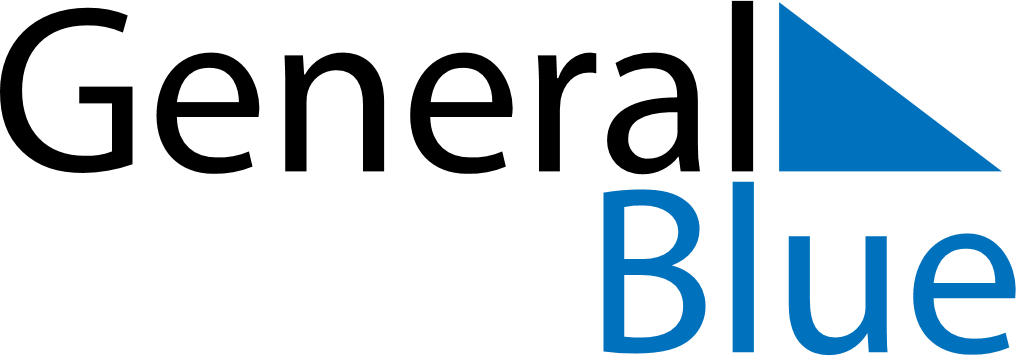 August 2029August 2029August 2029August 2029August 2029August 2029ZambiaZambiaZambiaZambiaZambiaZambiaSundayMondayTuesdayWednesdayThursdayFridaySaturday1234567891011Farmers’ Day1213141516171819202122232425262728293031NOTES